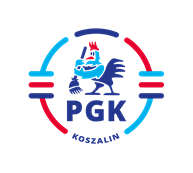 Koszalin, dnia 21.04.2022 r.Nr postępowania:  2022/BZP 00120095/01Nr referencyjny: 19Identyfikator postępowania: ocds-148610-f92b5e92-ba58-11ec-97c7-b646b0ba23dfINFORMACJA Z OTWARCIA OFERT  zgodnie z art. 222 ust. 5 ustawy z dnia 11 września 2019 r.Prawo zamówień publicznych (  t.j. Dz.U. z 2021 r. poz. 1129 z późn. zm.).Dotyczy: „Zapewnienie całodobowej, kompleksowej opieki weterynaryjnej bezdomnym zwierzętom w Schronisku dla Bezdomnych Zwierząt „Leśny zakątek”   przy ul. Mieszka I nr 55 w Koszalinie.”.Ofertę złożył następujący Wykonawca:Gabinet Weterynaryjny „TELVET” Szymon Teliński, ul. Wańkowicza 82, 75-446 KoszalinCena całkowita netto:   449.766,90 zł.   Wartość podatku VAT:   35.981,35 zł.Cena całkowita brutto: 485.748,25 złTermin płatności – 30 dniKwalifikacje - posiada specjalizacje w zakresie chorób psów i kotów.